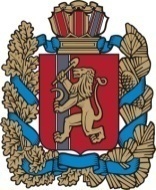 Благовещенский сельский Совет депутатовИрбейского района Красноярского края РЕШЕНИЕ01.06.2015 г                               с. Благовещенка                                             № 18«О внесении изменений и дополнений в решение Благовещенского сельского Совета депутатов № 15 от 19.11.2014 г. «Об установлении земельного налога в 2015 году» с изменениями от 19.03.2015 г. № 9».           В соответствии с Федеральным Законом от 06.10.2003г. № 131-ФЗ «Об общих принципах организации местного самоуправления в Российской Федерации», Налоговым кодексом РФ, Уставом Благовещенского сельсовета, Благовещенский сельский Совет депутатов  РЕШИЛ:           	     1.  В решение Благовещенского сельского Совета депутатов № 9 от 19.03.2015 г «Об установлении земельного налога в 2015 году» внести следующие изменения:      - в пункте 4.1 исключить слова «, физических лиц, являющихся индивидуальными предпринимателями»;	2. Контроль за исполнением настоящего решения возложить на главу Благовещенского сельсовета Чумакову В. Н.          	3. Настоящее решение вступает в силу в день, следующим за днем его официального опубликования в печатном издании «Вестник Благовещенского сельсовета».Глава  сельсовета:                                                                      В.Н. ЧумаковаПредседатель Совета депутатов:                                              М. П. Мельникова